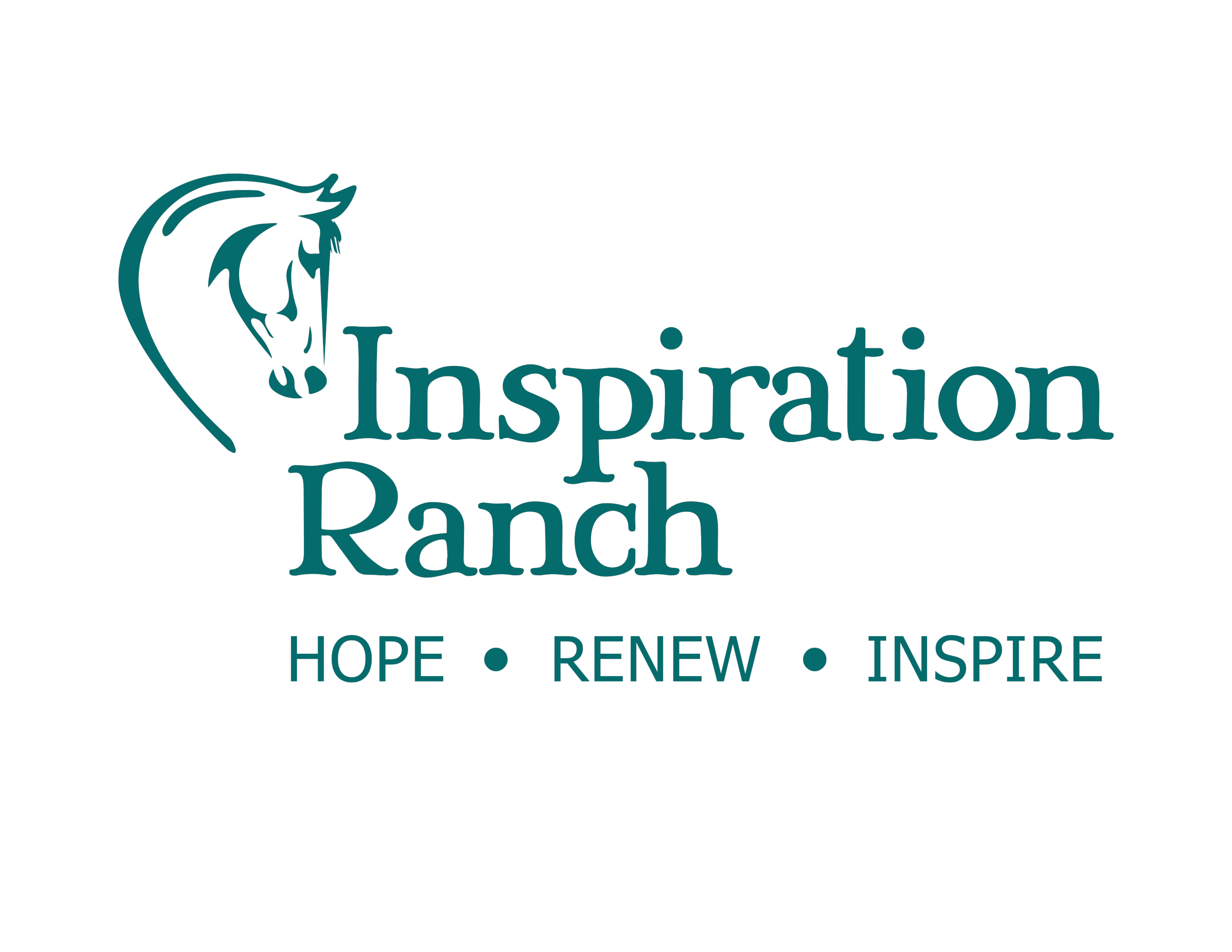 October 24, 20194:00pm-6:00pmMeeting Place:  Inspiration RanchAttendance:  BOARD MEMBERS: Gary Packer, Bob Marlowe, Robin Anderson, Patrick Flaherty, Mike Maher, Michelle Little, Eric Allum, Elijah White, Jimmy Dotson, Jeffrey Shilt, Justus Corley, Denny McGuire, Brooke Westall, Jenny Taylor  STAFF – MG Tindall, Sheila Greaver ABSENT – Nel Somarriba, Eli Prika, 4:00 pm   Call to Order- Gary PackerIntroduction of new board members Elijah White, Robin Anderson and returning member Bob Marlowe.4:07 pm   Prayer – Jimmy Dotson4:08 pm   Approval of August Board MinutesMotion for approval of minutes Jimmie Dotson, second Patrick Flaherty, All approved4:10 pm   ReportsFinancialsSeptember and QuarterlyMichelle provided update on the financials and went through reportsUpdate on Capital CampaignFinance sub committee provided an update on the capital campaign and broad discussion on the bank loan. Motion for approval of financials Bob Marlowe, second Denny McGuire, All approved Development/Gala UpdateMG and Shelia provided update on the Gala as it exceeded our expectations at $536,537Board of DirectorsGovernanceGary provided overview of governance committee and the work that Connie has done to help us make progress on the Ranch policies. He also shared with the board that Connie will be stepping off the board this month and we want to thank her for all her work on this and other efforts. Board will plan to do a recognition event for her at either Christmas in the Woods or the Board Christmas Party in December. Committee DiscussionMG and Gary introduced the new structure around the executive committee and sub committees. Gary announced changes to the executive committee as Mike Maher will be moving from the Secretary role to the Vice Chair role. Michelle Little to the Treasurer role and Brooke Westall to the role of secretary. Motion for approval of new executive committee Gary Packer, second Bob Marlowe, All approvedGary continued with the committee structure discussion and provided a document for board members to review. The plan will be to have each committee create a committee charter and meet as a group before the November meeting. Each subcommittee will be asked to provide an update at the November meeting.  Scientific Advisory GroupJeff spent sometime updating the board regarding the new Scientific and Programs committee which will kick off with the new committees this month.Safety ReportJimmie provided the board with an update on the safety events for 2019. Going forward this will be coordinated by the new safety subcommittee. Staff/Ranch UpdatesCompensation and Management Development Sub Committee Update Brooke provided an update on the 2019 talent action plan and we will continue to review in our committee updates going forwardMG provided an update on staffing and current recruiting needs. Brooke provided an update on the annual talent cycle and approval matrix. These documents will be used going forward for the C&MDC subcommittee. Program Growth/Strategic PlanDelayed conversation until next meetingCEO ReportMG shared and update of general things going on at the ranch and a specific story on a missional moment with the mental health program. 6:05 pm New/Old BusinessStaff Dismissed for Executive SessionDuring executive session the approved the C&MDC committee to work with MG on upcoming staff compensation. Minutes respectively written and distributed by Brooke Westall Board Approval by Secretary or Chair: __________________________________________________